One1 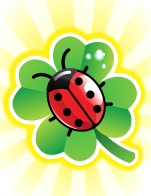 Two2  Three3 Four4 Five5   Six6 Seven7 Eight8    Nine9 Ten10